        Inscription à la fête du Club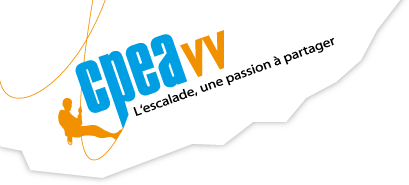 À Casteljau en ArdècheBulletin d’inscriptionLe séjour aura lieu du samedi 18 mai au lundi 20 mai 2024 au Camping « Le Vieux Moulin » à Casteljau. Possibilité, avec supplément, d’arriver le jeudi ou vendredi.Ce séjour est ouvert aux grimpeurs et non grimpeurs et aux mineurs accompagnés.Liste des inscrits du foyerMail et numéro de téléphone de contact : ________________________________________MatérielLe club peut prêter du matériel d’escalade. Pour le matériel de camping, le club et des adhérents peuvent également prêter du matériel. Un sondage sera transmis aux inscrits dans un second temps. Co-voiturage  Je n’ai pas de voiture et j’ai besoin d’un covoiturage. J’ai une voiture, mais je ne peux pas faire de covoiturage. J’ai une voiture et je peux prendre ____ personnes avec moi.Le club proposera en fonction du groupe des voitures disponibles une optimisation du covoiturage afin de partir avec le moins de véhicule possible.PrixLe prix du séjour est prévu à 75€ par adultes et 50€ par enfants pour tout le séjour, quel que soit le temps sur place. ___ Adultes x 75€ + ____ enfants x 50€ = _____ €Les arrhes à verser sont de 30% du montant de l’inscription, à payer par virement ou par chèque (25€ par adultes et 15€ par enfants). En cas d’annulation les arrhes ne sont pas remboursées. Ce prix comprend : Les nuits du samedi et dimanche au camping « Le Vieux Moulin » à Casteljau ;Les repas du samedi midi au lundi midi.Le prix ne comprend pas :Les nuits du jeudi et vendredi qui sont en suppléments et seront à payer sur place directement au camping .Le prix du voyage en covoiturage (voir annexe).     Les prix affichés ne reflètent pas le coût réel du voyage qui est pris en partie en charge par le club, ainsi le montant ne varie pas en fonction des arrivées en décalé ou retour en avance. Les demandes de prix solidaire (handicap, chômage, etc.) ou de difficulté de paiement seront néanmoins étudiées par le CA. Merci de retourner ce bulletin signé à secretariat@cpeavv.fr et peleremi@gmail.com et de transmettre par chèque ou virement le montant des arrhes (RIB joint). Il n’y a que 50 places disponibles, nous prendrons donc les premiers inscrits.         Date et SignatureNomPrénomÂgeGrimpe OUI/NONSouhait de présence sur place Souhait de présence sur place Souhait de présence sur place Souhait de présence sur place Souhait de présence sur place NomPrénomÂgeGrimpe OUI/NONJeudiVendrediSamediDimancheLundi